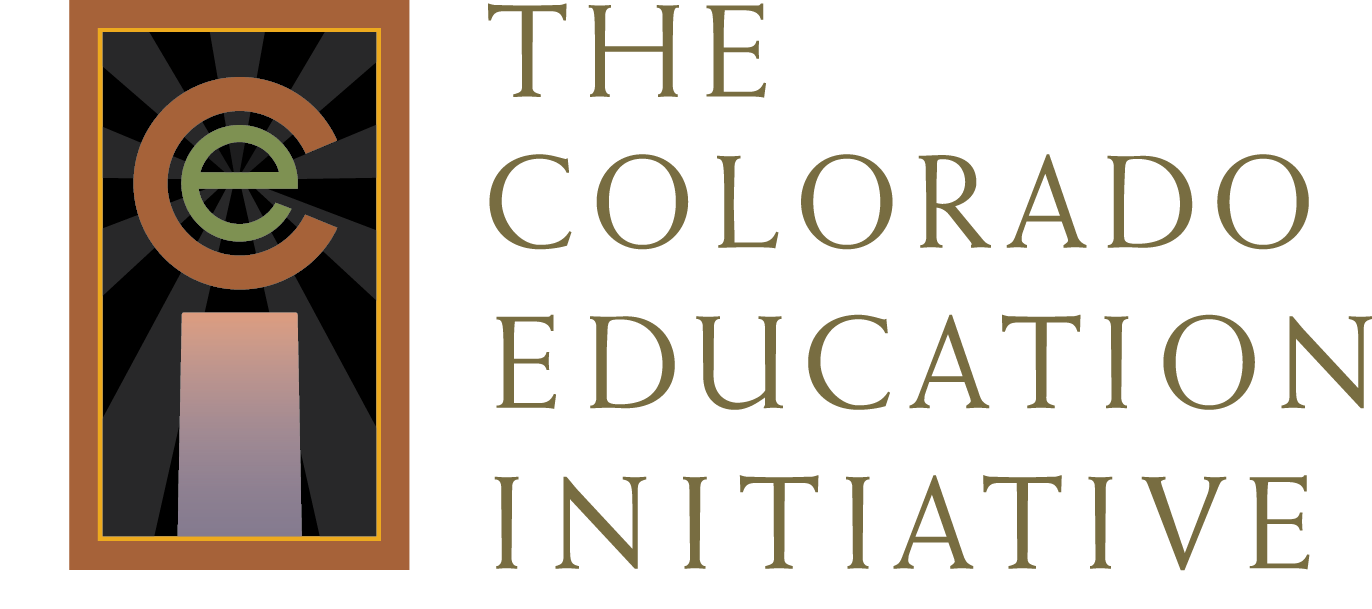 Exploring a Module – Comparing Economic SystemsRead the module overview on p. 67 (for teachers)Read  “Background to Share with Students” on p. 68What skills do students need to understand the task and acquire the necessary information? (pp. 72-77)What were the pacing/duration of the instruction?What is an example of an instructional strategy used for task engagement?What is an example of the “extra support” provided for “organizing notes”?What resources are provided for students in the Appendix?  (p. 78)Work with a partner to complete this task..